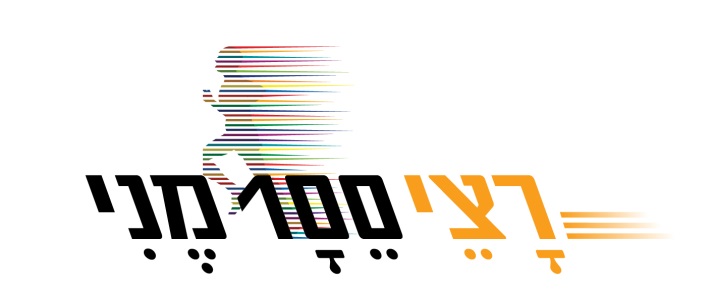 דף נהלים כלליהאימונים מתחילים בדיוק בשעה הנקובה, יש להגיע כ-5 דקות לפני תחילת האימון.אין להגיע לאימון עם אוזניות, מהיבטים בטיחותיים ומקצועיים.ההשתתפות באימוני הריצה מותנית בחתימה על הצהרת מתאמן. מומלץ לבצע בדיקת ארגומטריה פעם בשנה.במידה והמתאמן אינו יכול להגיע לאימון מסוים של הקבוצה שלו, הוא יכול להגיע לאימון של קבוצה אחרת בתיאום עם המאמן.הודעה על אי הגעה יש לשלוח כהודעה אישית למאמן ולא בהודעות קבוצתיות.על מנת לשמור על מהלך אימון תקין, יש להקשיב היטב לדברי המאמן בתחילת ובסוף האימון ולא להפריע לו ולשאר חברי הקבוצה.מצבכם הגופני (והנפשי) הינו פקטור מאוד חשוב באימונים. לפיכך, יש לעדכן את המאמן במידה וישנה בעיה כלשהי (גם אם היא שולית לטעמכם).המאמן כאן בשבילכם !!! אל תהססו לפנות אליו בכל שאלה או בעיה.